Attestation sur l'honneur d'un particulier de non-participation à 2 autres ventes au déballage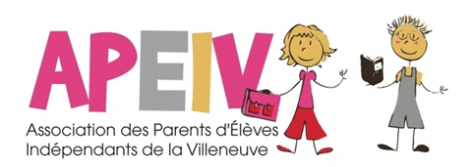 Vente au déballage organisée par l'À l'école de la Villeneuve, 78970 MEZIERES/S, le 22/05/2022 Attestation sur l'honneurJe soussigné(e) [Prénom, Nom] .............................................................................Né(e) le [Date de naissance] ...................................................................................À [Lieu de naissance] ..............................................................................................Et domicilié(e) [Adresse complète] ...........................................................................					   ...........................................................................Participant non professionnel à la vente au déballage désignée ci-dessus, déclare sur l'honneur : N’avoir participé dans l'année à aucune autre vente de même nature, Ou avoir participé à une seule autre vente dans l'année de même nature à [Lieu].............................................................. Le [Date] .......................................Je déclare également sur l'honneur que les marchandises proposées à la vente sont des objets personnels et usagés.Fait à [Lieu]....................................................., Le [Date]............................................................[Signature] A JOINDRE OBLIGATOIREMENT AVEC L'ATTESTATION : LE REGLEMENT (chèque à l'ordre de l'APEIV) ET LA PHOTOCOPIE D’UNE PIECE D'IDENTITE